Temat dnia: Dzieci mają swoje prawa1.Karta pracy, cz. 4, s. 57. Połącz cyfry od 1 do 10. Powiedz co powstało? Ułóż zdanie z nazwą rysunku, który powstał. (6cio-latki)  Policz piłki i wpisz odpowiednie cyfry. 2. Karta pracy, cz. 4, s. 50. Rysuj piłkę po śladzie, a następnie pokoloruj ją według wzoru.(5cio latki)3. „Litery” – ćwiczenia ruchowo – graficzne. Dzieci piszą ręką wiodącą  w powietrzu wybrane litery oraz proste wyrazy4. „Krystian  w bajkowej krainie” – słuchanie bajki D. Kossakowskiej. W pewnej bajkowej krainie wszyscy jej mieszkańcy byli bardzo mili. Pomagali sobie  w trudnych chwilach, wspólnie spędzali wolny czas. Dzieci bawiły się grzecznie i nigdy nie kłóciły się. Aż tu pewnego dnia do bajkowej krainy przyjechał chłopiec o imieniu Krystian.  Był bardzo hałaśliwy i nic mu się nie podobało. Zaczął zabierać dzieciom zabawki. Niektórym z nich nie pozwalał wspólnie bawić się. Dzieci były zdziwione zachowaniem Krystiana. Nigdy wcześniej nikt tak nie zachowywał się. Było im przykro i postanowiły porozmawiać z Krystianem. Chciały nauczyć go zgodnej zabawy i powiedzieć jakie zasady obowiązują  w ich krainie. Ale Krystian nie chciał ich słuchać. Powiedział, że jest od nich mądrzejszy, zna ciekawsze zabawy i zamierza rządzić bajkową krainą. Wtedy dzieci poprosiły o pomoc dziadka Leona, który zawsze pomagał im  w rozwiązywaniu trudnych spraw. Nie wiadomo co dziadek powiedział Krystianowi, ale gdy Krystian przyszedł następnego dnia do dzieci – był zupełnie innym chłopcem. Najpierw przeprosił wszystkich za swoje zachowanie, a później powiedział, że bardzo chce pozostać  w bajkowej krainie i wspólnie bawić się. Obiecał też, że zawsze będzie przestrzegał ustalonych zasad.Rozmowa na temat wysłuchanej bajki. - Jacy ludzie mieszkali  w bajkowej krainie? 
- Kto przyjechał do bajkowej krainy? 
- Jakim chłopcem był Krystian? 
- Jak zachowywał się Krystian  w stosunku do innych dzieci? 
- co czuły dzieci, gdy przebywał z nimi Krystian? 
- Czego dzieci chciały nauczyć Krystiana? 
- co odpowiedział im Krystian? 
- Kogo dzieci poprosiły o pomoc? 
- co zrobił Krystian po rozmowie z dziadkiem Leonem? 
- Jak myślisz co dziadek Leon  powiedział Krystianowi?5. „Jaki powinien być dobry kolega?” – tworzenie zasad. - Dobry kolega jest miły. 
- Dobry kolega pomaga innym. 
- Dobry kolega pociesza, gdy komuś jest smutno. 
- Dobry kolega dzieli się zabawkami. 
- Dobry kolega szanuje kolegów i wytwory ich pracy.6. Prawa dzieci. Dzieci wypowiadają się na temat  przedstawionych przez nauczyciela praw. Nauczyciel  w miarę potrzeb uzupełnia wypowiedzi dzieci. - Prawo do życia i rozwoju. 
- Prawo do życia bez przemocy i poniżania. 
- Prawo do wychowania  w rodzinie. 
- Prawo do wypowiedzi. 
- Prawo do swobody myśli. 
- Prawo do nauki.
 - Prawo do tożsamości. 
- Prawo do informacji. 
- Prawo do prywatności.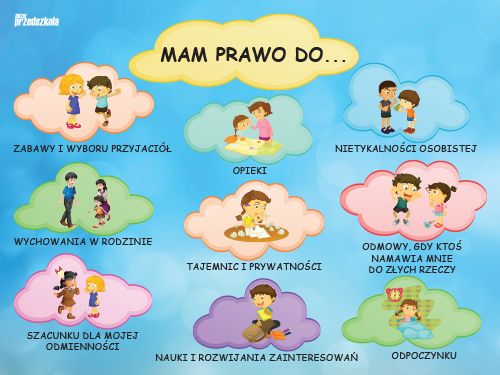 7. „Moje prawa” – zabawa plastyczna. Dzieci ilustrują wybrane przez siebie  prawo.8. „Miejsce, w którym mieszkam” – spacer – rozwijanie zainteresowań dzieci najbliższym otoczeniem.9. „Zapamiętaj” – ćwiczenie pamięci. Dzieci zapamiętują ich kolejność, a następnie powtarzają ciąg słów, które są nazwami obrazków. Rodzic po kolei zakrywa rząd zabawek a dziecko wymienia przedmioty. 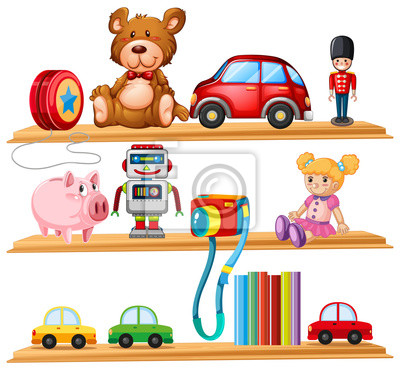 10. Zapraszam na rytmikę :https://www.youtube.com/watch?v=-pmG45LdGKwMiłej zabawyPani Kasia Wymaluj pola zgodnie  z kodem. 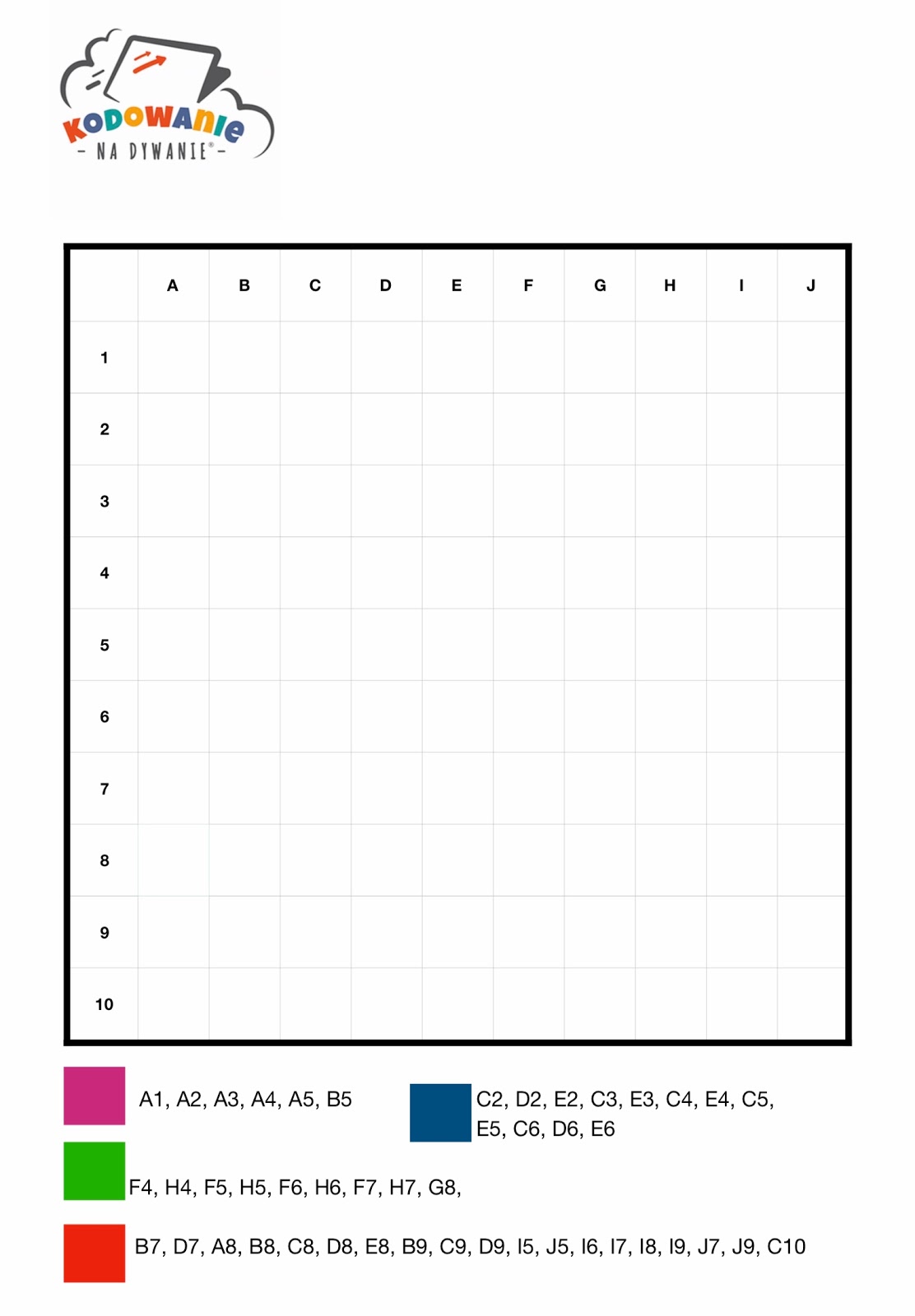 